Ergänzende Gefährdungsbeurteilung Corona-Risikogruppennach §§ 5,6 Arbeitsschutzgesetz (ArbSchG)
Einrichtung / Fakultät / VerwaltungBereich / Lehrgebiet
Gebäude
Raum / RäumePerson / Personen
BerufsgruppeTätigkeitHandlungsbedarfJa Nein   BemerkungHandlungsbedarfBemerkungErstellt von
Name, VornameVerantwortliche(r) 
Name, VornameDatum
DatumUnterschriftUnterschriftV1.2 / 26.08.2021V1.2 / 26.08.2021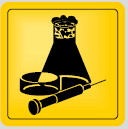  Biologische Gefährdungen4 Biologische GefährdungenMitarbeiter*in ist einer Risikogruppe zugehörig, dies sind z.B.:  Erkrankungen der Lunge (z.B. COPD, Asthma bronchiale) Chronische Lebererkrankungen Nierenerkrankungen Onkologische Erkrankungen Diabetes mellitus Geschwächtes Immunsystem (z.B. aufgrund einer Erkrankung, die mit einer Immunschwäche einhergeht oder durch regelmäßige Einnahme von Medikamenten, die die Immunabwehr beeinflussen und herabsetzen können, wie z.B. Cortison). Maßnahmen erforderlich, diese sind oder werden umgesetzt.Detaillierte Beschreibung siehe unten 4 Biologische GefährdungenDienstliche Erfordernis, Mitarbeiter*in in Präsenz wiedereinzusetzen (Bitte beschreiben). 4 Biologische GefährdungenAb wann ist die Präsenz wieder notwendig?4 Biologische GefährdungenWelche Gründe sprechen gegen den Einsatz im Home-Office?4 Biologische GefährdungenResultieren hieraus besonderen Gefährdungen für die / den Beschäftigte/n aufgrund ihrer/seiner Risikogruppenzugehörigkeit?4 Biologische GefährdungenEine arbeitsmedizinische Beratung hinsichtlich ggf. zusätzlich zu ergreifender Maßnahmen wurde durchgeführt?  4 Biologische GefährdungenFolgende weitere Maßnahmen zum Corona-Infektionsschutz wurden arbeitsmedizinisch empfohlen und umgesetzt4 Biologische GefährdungenFolgende weitere Maßnahmen zum Corona-Infektionsschutz wurden umgesetzt4 Biologische GefährdungenDie generell an der FernUniversität umgesetzt Maßnahmen zum Corona-Infektionsschutz reichen aus?4 Biologische Gefährdungen(Raum für weitere Eintragungen im Bedarfsfalle)Selbst ermittelt: